CADRE RESERVE STRASBOURG VOLLEY-BALL								Création renouvellement Mutation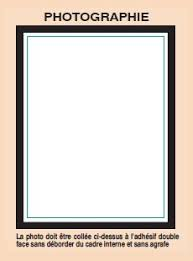 Dossier remis le : ……../……../……..			N° de licence : ………………….Règlement :     Espèce        Chèque			Catégorie : ……………………...N°1 ……………………………. en date du ……./……../……..                       Documents rendusN°2 ……………………………. en date du ……./……../……..		     1 photo identité	N°3 ……………………………. en date du ……./……../……..		     Bordereau licence FFVB								                   Certificat médical FFVB    OBLIGATOIRE								    (Avec mention simple surclassement cochée)							                   Photocopie pièce identité	  DOSSIER D’INSCRIPTION – SAISON 2020-2021FICHE DE RENSEIGNEMENTS JOUEUR(EUSE)Nom : ______________________________	Prénom : _________________________Date de Naissance : ___/___/____	Lieu :__________		Dép :______Taille : _____cm				Taille T-shirt entrainement :_______Nationalité Française :           Oui 		Non ___________Adresse : _______________________________________________________________________________Code postal : __________		Ville : _______________Numéro de sécurité sociale : __________________________Portable Responsable légal (indiquez Nom/Prénom) :______________________________________________________________________________Portable Joueur(ee) : ___/___/___/___/___ Email joueur (se) : ____________________________________Es-tu intéressé(ée) par des formations sur :La marque				Oui		NonL’arbitrage				Oui		NonL’entrainement			Oui		NonInformations complémentaires que le club doit connaitre (allergies, maladies, etc., …) :_______________________________________________________________________________________SITUATION PROFESSIONNELLEProfession : _____________________________Adresse : _____________________________________________________Code Postal : ___________                        Ville : _______________________PARTIE RESERVEE AUX RESPONSABLES LEGAUX POUR LES MINEURS OU ETUDIANTSSITUATION SCOLAIREClasse suivie : ______________Nom de l’établissement : __________________________________________________________________Adresse de l’établissement : _______________________________________________________________________________________________________________________________________________________Joueur en Pôle Espoir : 				Oui		NonJoueur en Section Sportive ou UNSS			Oui		NonSouhaitez-vous devenir bénévole au sein du Strasbourg Volley-ball (manifestations, buvette, encadrements sur les plateaux jeunes, …)               Oui             NonAutre personne à prévenir en cas d’accident : ____________________________Lien de parenté : ______________________	Portable : ________________Politique de protection des données : Les informations recueillies grâce à ce formulaire sont à l’usage exclusif du SVB. Vous pouvez à tout moment demander à en modifier ou supprimer le contenu, soit par courrier au 36, rue du Languedoc -67100 STRASBOURG ou par mail au strasbourgvb@gmail.com.CONVENTION 2020-2021Je soussigné(e), _______________________________ agissant en qualité de responsable légal ou à titre personnel pour le joueur majeur, déclare avoir pris connaissance de la convention pour la saison 2020-2021 et en accepte tous les termes et dispositions.Les parents ou tuteur légal						Le joueurSignature								SignatureDOCUMENTS A FOURNIR POUR L’INSCRIPTIONCe dossier d’inscription dûment rempli et signé.Le formulaire de demande de licence FFVB complété avec :Signature licencié ou représentant légal dans les encadrés en bas de la première page.Le certificat médical complété par le médecin (tampon et signature sur les deux encadrés) pour tous les licenciés, y compris les renouvellement et mutations.Une photo d’identité (avec nom et prénom inscrit derrière).Une photocopie de la pièce d’identité du joueur (carte d’identité, passeport ou livret de famille).Le règlement de la cotisation.Par chèque : règlement possible en 2 ou 3 fois.En espèces.CATEGORIES D’ÂGE ET MONTANT DE LA COTISATION ANNUELLECRENEAUX ENTRAINEMENTS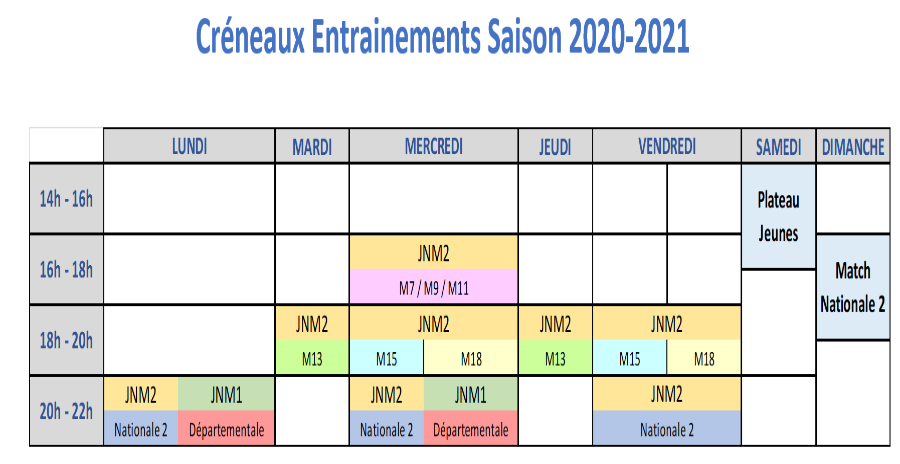 AUTORISATION PARENTALEJe soussigné(e) ____________________________ autorise mon fils/fille _________________________ :A pratiquer le volley-ball au sein du club, à suivre les entrainements, les compétitions, les stages ainsi que toutes les activités et déplacements organisés par le Strasbourg volley-ball durant la saison sportive 2020/2021.A prendre le goûter les jours de compétitions, d’entrainements ou d’activité du club.J’autorise le club (ou l’entraineur) :A prendre les mesures médicales adéquates dans le cas d’un accident sportif ou de la circulation (dans le cas de non possibilité de communication avec la personne responsable).A présenter mon enfant aux sélections départementales et régionales.A prendre des photos ou vidéos de mon enfant et de les diffuser dans le cadre du journal du club, du journal de Strasbourg, de la presse, de toutes publications papiers ou internet.A faire évoluer mon enfant dans une catégorie d’âge supérieure (soumis à l’autorisation médicale).Le club n’est pas responsable des joueurs en dehors des horaires d’entrainements et des matchs. Vous devez vous assurer de la présence de l’entraineur en accompagnant votre enfant jusqu’à la salle à chaque séance.Toute attitude non conforme à l’éthique sportive ou irrespectueuse, des parents ou du joueur, envers toute personne présente, entrainera des sanctions voir le renvoi du joueur (sans aucun remboursement de cotisation).Signature (Parents ou tuteur légal)Précédé de la mention « Lu et approuvé »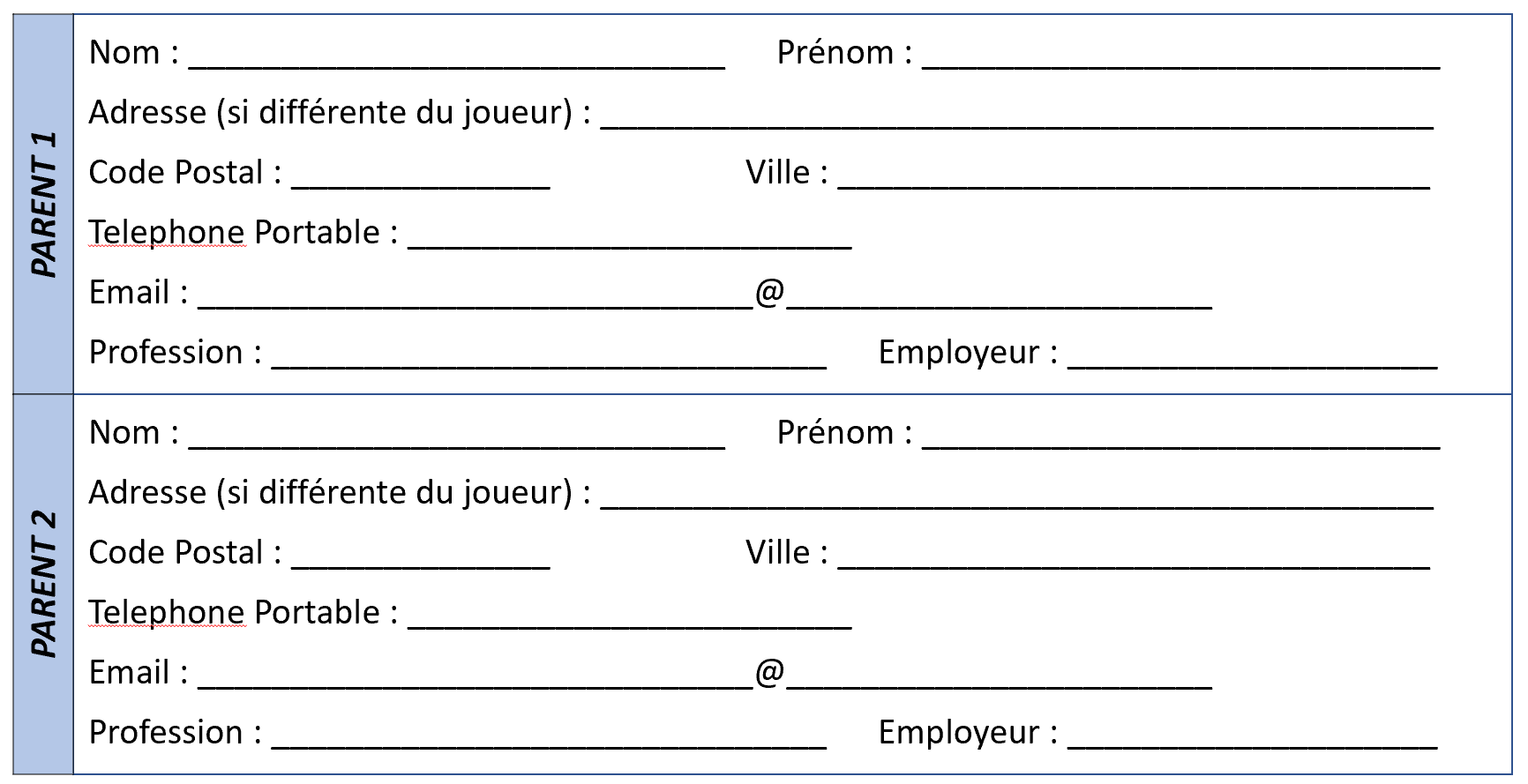 Nom :  _________________________________      Prénom : _________________________Adresse (si différente du joueur) : _______________________________________________Code Postal :  _________________    Ville : ______________________Téléphone Portable : ___________________________Email : __________________________________________ @ ________________________Profession : ___________________________   En cas de besoin je peux véhiculer les enfants :      Oui          NonNom : _________________________________        Prénom : _________________________Adresse (si différente du joueur) : _______________________________________________Code Postal : _________________       Ville : _______________________________________Téléphone Portable : ___________________________Email : __________________________________________@_________________________Profession : ___________________________     En cas de besoin je peux véhiculer les enfants :      Oui          NonCATEGORIES DE COMPETITIONSANNEES DE NAISSANCEMONTANT COTISATIONMONTANT COTISATIONCATEGORIES DE COMPETITIONSANNEES DE NAISSANCE(Licence FFVB et 1 tee-shirt compris)(Licence FFVB uniquement)M7 (ex BABY VOLLEY)2014 et après81€71€M9 (ex PUPILLES)2012 à 201393€83€M11 (ex POUSSINS)2010 à2011143€133€M13 (ex BENJAMINS)2008 à 2009143€133€M15 (ex MINIMES)2006 à 2007143€133€M18 (ex CADETS)2003-2004-2005168€158€M21 (ex JUNIORS – ESPOIRS)2000-2001-2002171€161€SENIORS1999 et avant178€168€LOISIRS110€100€COMITE+ 18 ans110€100€